SPECYFIKACJA TECHNICZNA PRZEJŚCIÓWKA/ADAPTER/ MIĘDZY SŁUPEM LATARNI A OPRAWĄ NA PARKINGKolor aluminium:   21Waga:                       1,6 kgRoazmiar:A:  77,00 mmB:  191,00 mmC: 211,00 mm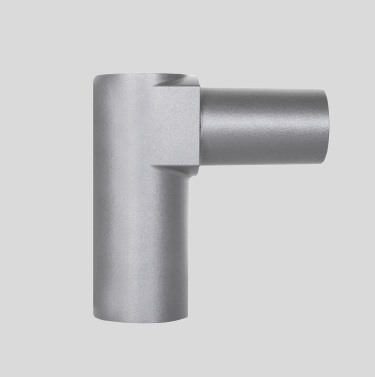 